Методические рекомендации по разработке заданий и требований к проведению муниципального этапа всероссийской олимпиады школьников в 2016/2017 учебном году по математикеСодержаниеСодержание	2Введение	3Основные задачи	4Порядок проведения	5Принципы составления олимпиадных заданий и формирования комплектоволимпиадных заданий для муниципального этапа	7Методика оценивания выполнения олимпиадных заданий	8Описание необходимого материально-технического обеспечения для выполненияолимпиадных заданий	9Перечень справочных материалов, средств связи и электронно-вычислительной техники,разрешенных к использованию во время проведения олимпиады	10Тематика заданий муниципального этапа олимпиады	10Типовые задания муниципального этапа олимпиады	16Рекомендуемая литература для подготовки заданий муниципального этапа Всероссийской математической олимпиады	342ВведениеСогласно введенному в 2013 году Порядку проведения Всероссийской олимпиады школьников (далее - Олимпиада, приказ Минобрнауки России № 1252 от 18 ноября 2013 г., с изменениями № 249 от 17 марта 2015 г., № 1488 от 17 декабря 2015 г.), сохраняется общая четырехэтапная структура Олимпиады: школьный, муниципальный, региональный и заключительный этапы. Олимпиада проводится в целях выявления и развития у обучающихся творческих способностей и интереса к научной (научно-исследовательской) деятельности, пропаганды научных знаний, отбора лиц, проявивших выдающиеся способности в составы сборных команд Российской Федерации для участия в международных олимпиадах по общеобразовательным предметам.Настоящие методические рекомендации подготовлены Центральной предметнометодической комиссией по математике и направлены в помощь региональным методическим комиссиям в составлении заданий для проведения муниципального этапа Олимпиады по математике в субъектах Российской Федерации.Методические материалы содержат характеристику содержания муниципального этапа, описание подходов к разработке заданий региональными предметно-методическими комиссиями; рекомендации по порядку проведения олимпиад по математике, требования к структуре и содержанию олимпиадных задач, рекомендуемые источники информации для подготовки заданий, а также рекомендации по оцениванию решений участников олимпиад.Кроме того, приведены образцы комплектов олимпиадных заданий для проведения муниципального этапа олимпиады с решениями. В них включены задачи, предлагавшиеся на начальных этапах олимпиад в различных регионах страны, либо включенные в сборники олимпиадных задач.Центральная предметно-методическая комиссия по математике выражает надежду, что представленные методические рекомендации окажутся полезными при проведении муниципального этапа Всероссийской олимпиады школьников по математике, и желает успехов организаторам в их проведении. В случае необходимости, дополнительную информацию по представленным методическим материалам можно получить по электронной почте, обратившись по адресу nazar_ag@mail.ru в Центральную предметно-методическую комиссию по математике.Методические рекомендации для муниципального этапа Всероссийской олимпиады школьников по математике в 2016/2017 учебном году утверждены на заседании Центральной предметно-методической комиссии по математике (протокол № 2 от 03 июня 2016 года).3Основные задачиНа муниципальном этапе происходят изменения в целях Олимпиады. Она теперь направлена не только на популяризацию математики и математических знаний. Анализ ее результатов позволяет сравнивать качество работы с учащимися в различных школах, устанавливать уровень подготовки учащихся всего региона, определять направления работы с одаренными школьниками в регионе. При этом усиливается стимулирующая роль Олимпиады, когда у ее участника появляется возможность сравнения своих математических способностей и олимпиадных достижений не только с учащимися своей школы. Участники получают дополнительные стимулы для регулярных занятий математикой в кружках и на факультативах. Кроме того, муниципальный этап олимпиады является серьезным отборочным соревнованием, поскольку по его итогам из большого числа сильнейших школьников различных муниципальных образований формируется состав участников регионального этапа.Соответственно меняется и характер заданий олимпиады. Они предполагают знакомство участников со спецификой олимпиадных задач по математике: умение строить цепочки логических рассуждений, доказывать утверждения. Стилистически задания еще в большей, по сравнению со школьным этапом, степени начинают отличаться от заданий повышенной трудности, включаемых в школьные учебники по математике, что предполагает психологическую готовность участников олимпиады к таким заданиям. Наконец, большое количество обладающих математическими способностями участников муниципального этапа олимпиады (в особенности в крупных муниципальных образованиях) предполагает заметно более высокий уровень сложности заданий.Таким образом, основными целями муниципального этапа олимпиады являются формирование и закрепление интереса математически способных обучающихся к регулярным дополнительным занятиям математикой; повышение качества работы учителей математики в школах и развитие системы работы с одаренными детьми в регионе, отбор наиболее способных школьников в каждом муниципальном образовании, формирование регионального списка наиболее одаренных учащихся.Необходимость решения сформулированных выше задач формирует подход к порядку проведения и характеру заданий на муниципальном этапе Олимпиады.4Порядок проведенияОлимпиада проводится для учащихся параллелей 7-11 классов. Рекомендуется проведение муниципального этапа олимпиады и для параллелей 5 и 6 классов, в особенности в тех регионах, где развита система дополнительного образования (например, проводятся кружки при университетах). Кроме того, согласно п. 38 Порядка проведения Всероссийской олимпиады школьников, участники школьного этапа олимпиады вправе выполнять олимпиадные задания, разработанные для более старших классов по отношению к тем, в которых они проходят обучение. В случае прохождения на последующие этапы олимпиады, данные участники выполняют олимпиадные задания, разработанные для класса, который они выбрали на школьном этапе олимпиады. Таким образом, участники школьного этапа олимпиады, выступавшие за более старшие классы по отношению к тем, в которых они проходят обучение, на муниципальном этапе также выполняют задания для более старших классов.Согласно Порядку проведения Всероссийской олимпиады школьников, на муниципальном этапе олимпиады принимают участие участники школьного этапа олимпиады текущего учебного года, набравшие необходимое для участия в муниципальном этапе олимпиады количество баллов, установленное организатором муниципального этапа олимпиады. Кроме того, участниками олимпиады являются обучающиеся, ставшие победителями и призерами муниципального этапа олимпиады предыдущего года, при условии, что они продолжают обучение в общеобразовательных учебных заведениях. Вышесказанное означает недопустимость ограничения числа участников Олимпиады от одного образовательного учреждения.Рекомендуемая продолжительность олимпиады: для учащихся 5 и 6 классов - 3 часа; для учащихся 7-11 классов - 4 часа.Во время Олимпиады участники:должны соблюдать установленный порядок проведения Олимпиады;должны следовать указаниям организаторов;не имеют права общаться друг с другом, свободно перемещаться по аудитории;не вправе пользоваться справочными материалами, средствами связи и электронновычислительной техникой.При установлении факта нарушения участником Олимпиады Порядка или использования во время тура запрещенных источников информации решением Оргкомитета соответствующего этапа Олимпиады такой участник лишается возможности дальнейшего участия в Олимпиаде.5Олимпиада должна проходить как абсолютно объективное, беспристрастное и честное соревнование с высоким уровнем качества проверки работ участников и удобными условиями работы для участников. Для достижения этих целей:а)	Требуется выполнение олимпиадных работ в тетрадях в клетку в силу того, что на математических олимпиадах предлагаются задачи на разрезание фигур, задачи на клетчатых досках, задачи, требующие построения рисунков и графиков.б)	Работы участников перед проверкой обязательно шифруются. Наиболее удобной формой кодирования является запись шифра (например 9-01, 9-02, ...) на обложке тетради и на первой беловой странице с последующим снятием обложки и ее отдельным хранением до окончания проверки. Расшифровка работ осуществляется после составления предварительной итоговой таблицы и предварительного определения победителей и призеров олимпиады.в)	В состав жюри олимпиады наряду с лучшими учителями необходимо включение преподавателей университетов, а также студентов и аспирантов, успешно выступавших на олимпиадах высокого уровня. Недопустимой является практика невключения в состав методических комиссий и жюри квалифицированных специалистов, непосредственно ведущих работу с одаренными детьми.г)	После опубликования предварительных результатов проверки олимпиадных работ Участники имеют право ознакомиться со своими работами, в том числе сообщить о своем несогласии с выставленными баллами. В этом случае Председатель жюри Олимпиады назначает члена жюри для повторного рассмотрения работы. При этом оценка по работе может быть изменена, если запрос Участника об изменении оценки признается обоснованным. Жюри олимпиады не вправе «защищать честь мундира» и отказывать участнику олимпиады в исправлении оценки его работы в ситуации, когда реально требуется ее повышение. Изменение оценки согласуется с Председателем жюри и вносится в итоговую таблицу.д)	По результатам олимпиады создается итоговая таблица по каждой параллели.. Количество победителей и призеров муниципального этапа Олимпиады определяется, исходя из квоты победителей и призеров, установленной организатором муниципального этапа Олимпиады. Отметим, что в каждой из параллелей победителями могут стать несколько участников.6Принципы составления олимпиадных заданий и формирования комплектов олимпиадных заданий для муниципального этапаЗадания муниципального этапа олимпиады должны удовлетворять следующим требованиям:Задания должны носить творческий характер и проверять не степень усвоения участником олимпиады различных разделов школьной математики, а его способность к нахождению решений новых для него задач. Большая часть заданий должна включать в себя элементы (научного) творчества.В задания нельзя включать задачи по разделам математики, не изученным хотя бы по одному из базовых учебников по математике, алгебре и геометрии в соответствующем классе к моменту проведения олимпиады.Задания олимпиады должны быть различной сложности для того, чтобы, с одной стороны, предоставить большинству Участников возможность выполнить наиболее простые из них, с другой стороны, достичь одной из основных целей олимпиады - определения наиболее способных Участников. Желательно, чтобы с первым заданием успешно справлялись около 70% участников, со вторым - около 50%, с третьим -20%-30%, а с последними - лучшие из участников олимпиады.В задания должны включаться задачи, имеющие привлекательные, запоминающиеся формулировки.Формулировки задач должны быть корректными, четкими и понятными для участников. Задания не должны допускать неоднозначности трактовки условий. Задания не должны включать термины и понятия, не знакомые учащимся данной возрастной категории.Вариант по каждому классу должен включать в себя 4-6 задач. Тематика заданий должна быть разнообразной, по возможности охватывающей все разделы школьной математики: арифметику, алгебру, геометрию. Варианты также должны включать в себя логические задачи (в среднем звене школы), комбинаторику. Так в варианты для 5-6 классов рекомендуется включать задачи по арифметике, логические задачи, задачи по наглядной геометрии, задачи, использующие понятие четности; в 7-8 классах добавляются задачи, использующие для решения преобразования алгебраических выражений, задачи на делимость, геометрические задачи на доказательство, комбинаторные задачи; в 9-11 последовательно добавляются задачи на7свойства линейных и квадратичных функций, задачи по теории чисел, неравенства, задачи, использующие тригонометрию, стереометрию, математический анализ, комбинаторику.Желательно составление заданий олимпиады из новых задач, специальноподготовленных методической комиссией для олимпиады. В случае, если задания олимпиады подбираются из печатных изданий и Интернет-ресурсов, необходимо, чтобы эти источники были неизвестны участникам Олимпиады. Олимпиада должна выявлять не энциклопедичность знаний Участника, а его математические способности.Методика оценивания выполнения олимпиадных заданийДля единообразия проверки работ Участников в разных муниципальных образованиях необходимо включение в варианты заданий не только ответов и решений заданий, но и критериев оценивания работ.Для повышения качества проверки возможна организация централизованной проверки региональным жюри. Такая организация проверки рекомендуется для регионов с невысокой плотностью населения.Для повышения качества проверки обязательным является требование двух независимых проверок каждого решения.Наилучшим образом зарекомендовала себя на математических олимпиадах 7-балльная шкала, действующая на всех математических соревнованиях от начального уровня до Международной математической олимпиады. Каждая задача оценивается целым числом баллов от 0 до 7. Итог подводится по сумме баллов, набранных Участником.8Помимо этого в методических рекомендациях по проведению Олимпиады следует проинформировать жюри муниципального этапа о том, что:а)	любое правильное решение оценивается в 7 баллов. Недопустимо снятие баллов за то, что решение слишком длинное, или за то, что решение школьника отличается от приведенного в методических разработках или от других решений, известных жюри; при проверке работы важно вникнуть в логику рассуждений участника, оценивается степень ее правильности и полноты;б)	олимпиадная работа не является контрольной работой участника, поэтому любые исправления в работе, в том числе зачеркивание ранее написанного текста, не являются основанием для снятия баллов; недопустимо снятие баллов в работе за неаккуратность записи решений при ее выполнении;в)	баллы не выставляются «за старание Участника», в том числе за запись в работе большого по объему текста, но не содержащего продвижений в решении задачи;г)	победителями олимпиады в одной параллели могут стать несколько участников, набравшие наибольшее количество баллов, поэтому не следует в обязательном порядке «разводить по местам» лучших участников олимпиады.Описание необходимого материально-технического обеспечения для выполнения олимпиадных заданийТиражирование заданий осуществляется с учетом следующих параметров: листы бумаги формата А5 или А4, черно-белая печать. Допускается выписывание условий заданий на доску.Для выполнения заданий олимпиады каждому участнику требуется тетрадь в клетку. Рекомендуется выдача отдельных листов для черновиков. Участники используют свои письменные принадлежности: авторучка с синими, фиолетовыми или черными чернилами, циркуль, линейка, карандаши. Запрещено использование для записи решений ручек с красными или зелеными чернилами.9Перечень справочных материалов, средств связи и электронно-вычислительной техники, разрешенных к использованию во время проведения олимпиадыВыполнение заданий математических олимпиад не предполагает использование каких- либо справочных материалов, средств связи и электронно-вычислительной техники.Участникам во время проведения олимпиады запрещено иметь при себе любые электронные вычислительные устройства или средства связи (в том числе и в выключенном виде), учебники, справочные пособия.Тематика заданий муниципального этапа олимпиадыНиже приведена тематику олимпиадных заданий для разных классов.В приведенном списке тем для пар классов некоторые темы могут относиться только к более старшему из них (в соответствии с изученным материалом).VI-VII КЛАССЫ Числа и вычисления.Натуральные числа и нуль. Десятичная система счисления.Арифметические действия с натуральными числами. Представление числа в десятичной системе.Делители и кратные числа. Простые и составные числа. НОК и НОД. Понятие о взаимно простых числах. Разложение числа на простые множители.Четность.Деление с остатком. Признаки делимости на 2, 3, 5, 6, 9.Обыкновенные дроби. Сравнение дробей. Арифметические действия с обыкновенными дробями.Десятичные дроби.Отношения. Пропорции. Основное свойство пропорции.Прямая и обратная пропорциональность величин. Проценты.Положительные и отрицательные числа. Модуль числа. Сравнение положительных и отрицательных чисел. Арифметические действия с положительными и отрицательными числами, свойства арифметических действий.Целые числа. Рациональные числа.10Уравнения.Уравнение с одной переменной. Корни уравнения. Линейное уравнение.Функции.Функция. График функции. Функции: у = кх , у = кх + b.Текстовые задачи, сводящиеся к решению уравнений.Представление о начальных понятиях геометрии, геометрических фигурах. Равенство фигур.Отрезок. Длина отрезка и ее свойства. Расстояние между точками.Угол. Виды углов. Смежные и вертикальные углы и свойства.Пересекающиеся и параллельные прямые. Перпендикулярные прямые.Треугольник и его элементы. Признаки равенства треугольников. Сумма углов треугольника.Представление о площади фигуры.Специальные олимпиадные темы.Числовые ребусы. Взвешивания.Логические задачи. Истинные и ложные утверждения.«Оценка + пример».Построение примеров и контрпримеров.Инвариант.Принцип Дирихле.Разрезания.Раскраски.Игры.VIII-ГХ КЛАССЫ Числа и вычисления.Натуральные числа и нуль. Десятичная система счисления. Арифметические действия с натуральными числами. Представление числа в десятичной системеДелители и кратные числа. Простые и составные числа. Взаимно простые числа. Разложение числа на простые множители. Четность. Деление с остатком. Признаки делимости на 2к, 3, 5к, 6, 9, 11.Свойства факториала. Свойства простых делителей числа и его степеней.11Обыкновенные дроби. Сравнение дробей. Арифметические действия с обыкновенными дробями.Десятичные дроби.Отношения. Пропорции. Основное свойство пропорции. Прямая и обратная пропорциональность величин. Проценты.Положительные и отрицательные числа. Модуль числа. Сравнение положительных и отрицательных чисел. Арифметические действия с положительными и отрицательными числами, свойства арифметических действий.Целые числа. Рациональные числа. Понятие об иррациональном числе. Изображение чисел точками на координатной прямой.Числовые неравенства и их свойства. Операции с числовыми неравенствами.Квадратный корень.Выражения и их преобразования.Степень с натуральным показателем и ее свойства. Многочлены. Формулы сокращенного умножения. Разложение многочленов на множители. Теорема Безу.Квадратный трехчлен: выделение квадрата двучлена, разложение на множители.Арифметическая и геометрическая прогрессии.Уравнения и неравенства.Уравнение с одной переменной. Корни уравнения. Линейное уравнение. Квадратное уравнение. Формула корней квадратного уравнения. Теорема Виета. Решение рациональных уравнений.Уравнение с двумя переменными. Система уравнений. Решение системы двух линейных уравнений с двумя переменными. Решение простейших нелинейных систем.Графическая интерпретация решения систем уравнений с двумя переменными.Неравенства. Линейные неравенства с одной переменной и их системы. Неравенства второй степени с одной переменной. Неравенства о средних.Текстовые задачи, сводящиеся к решению уравнений, неравенств, систем уравнений.Функции.Прямоугольная система координат на плоскости.Функция. Область определения и область значений функции. График функции. Возрастание функции, сохранение знака на промежутке.2	3	2Функции: у = кх , у = кх + b , y =к/х , у = х , у = х , у = ах + Ьх + с, у = |х|.12Преобразование графиков функций. Свойства квадратного трехчлена. Геометрические свойства графика квадратичной функции.Планиметрия.Треугольник и его элементы. Признаки равенства треугольников. Сумма углов треугольника.Подобие треугольников. Признаки подобия треугольников.Неравенство треугольника.Средняя линия треугольника и ее свойства.Соотношения между сторонами и углами треугольника. Свойства равнобедренного и равностороннего треугольников. Прямоугольный треугольник. Теорема Пифагора. Решение прямоугольных треугольников.Четырехугольники. Параллелограмм, его свойства и признаки. Прямоугольник, ромб, квадрат и их свойства. Трапеция. Средняя линия трапеции и ее свойства. Площади четырехугольников.Понятие о симметрии.Окружность и круг. Касательная к окружности и ее свойства. Центральные и вписанные углы. Окружность, описанная около треугольника. Окружность, вписанная в треугольник.Угол между касательной и хордой. Пропорциональные отрезки в окружности.Задачи на построение с помощью циркуля и линейкиВектор. Угол между векторами. Координаты вектора. Сложение векторов. Умножение вектора на число. Скалярное произведение векторов.Специальные олимпиадные темы.Логические задачи. Истинные и ложные утверждения.«Оценка + пример».Построение примеров и контрпримеров.Принцип Дирихле.Разрезания.Раскраски.Игры.Инвариант.Элементы комбинаторики.Диофантовы уравнения (уравнения в целых числах).13Х-Х! КЛАССЫЧисла и вычисления.Делимость. Простые и составные числа. Разложение числа на простые множители. Четность. Деление с остатком. Признаки делимости на 2к, 3, 5к, 6, 9, 11. Свойства факториала. Свойства простых делителей числа и его степеней. Взаимно простые числаЦелые числа. Рациональные числа. Иррациональные числа. Число ж.Выражения и их преобразования.Многочлены. Формулы сокращенного умножения. Разложение многочленов на множители. Теорема Безу.Арифметическая и геометрическая прогрессии.Корень n-й степени и его свойства. Свойства степени с рациональным показателем.Тригонометрия.Основные тригонометрические тождества. Формулы приведения.Преобразования тригонометрических выражений. Свойства тригонометрических функций: ограниченность, периодичность.Уравнения и неравенства.Уравнения с одной переменной. Квадратные уравнения. Теорема Виета.Иррациональные уравнения. Показательные и логарифмические уравнения, их системы. Тригонометрические уравнения.Неравенства с одной переменной. Решение неравенств методом интервалов. Показательные и логарифмические неравенства.Уравнения и неравенства, содержащие переменную под знаком модуля. Простейшие уравнения, неравенства и системы с параметрами.Неравенства второй степени с одной переменной. Неравенства о средних.Системы уравнений.Текстовые задачи, сводящиеся к решению уравнений, неравенств, систем уравнений.Функции.Числовые функции и их свойства: периодичность, четность и нечетность, экстремумы, наибольшее и наименьшее значения, промежутки знакопостоянства,14ограниченность. Понятие об обратной функции. Свойство графиков взаимно обратных функций.Тригонометрические функции числового аргумента: синус, косинус, тангенс, котангенс. Свойства и графики тригонометрических функций.Показательная функция, ее свойства и график. Логарифмическая функция, ее свойства и график. Степенная функция, ее свойства и график.Производная, ее геометрический и механический смысл.Применение производной к исследованию функций, нахождению их наибольших и наименьших значений и построению графиков. Построение и преобразование графиков функций.Касательная и ее свойства.Планиметрия и стереометрия.Планиметрия.Признаки равенства треугольников. Признаки подобия треугольников. Неравенство треугольника. Площадь треугольника.Многоугольники. Правильные многоугольники.Окружность. Касательная к окружности и ее свойства. Центральные и вписанные углы. Окружность, описанная около треугольника. Окружность, вписанная в треугольник.Угол между касательной и хордой. Пропорциональные отрезки в окружности.Вектор. Свойства векторов.Стереометрия.Взаимное расположение прямых в пространстве.Свойства параллельности и перпендикулярности прямых.Взаимное расположение прямой и плоскости. Перпендикуляр и наклонная к плоскости. Свойства параллельности и перпендикулярности прямых и плоскостей. Теорема о трех перпендикулярах.Взаимное расположение двух плоскостей. Свойства параллельности и перпендикулярности плоскостей. Угол между прямыми. Угол между прямой и плоскостью. Двугранный и многогранный углы. Линейный угол двугранного угла.Параллелепипед. Пирамида. Призма.Декартовы координаты в пространстве. Расстояние между точками.Вектор в пространстве.15Специальные олимпиадные темы.«Оценка + пример».Построение примеров и контрпримеров.Принцип Дирихле.Раскраски.Игры.Метод математической индукции.Геометрические свойства графиков функций.Элементы комбинаторики.Диофантовы уравнения (уравнения в целых числах).Методические рекомендации по разработке заданий и требований к проведению муниципального этапа Всероссийской олимпиады школьников в 2016/2017 учебном году по русскому языкуМосква2016СодержаниеВводная частьПринципы составления олимпиадных заданий и формирования комплектов олимпиадных заданий для муниципального этапа.Цели муниципального этапа Олимпиады по русскому языку.Общие требования к разработке заданий без учёта возрастных групп.Описание подходов к разработке заданий муниципального этапа для различных возрастных групп.Типы заданий.Методика оценивания выполненных олимпиадных заданий.Описание необходимого материально-технического обеспечения для выполнения олимпиадных заданий.Перечень справочных материалов, средств связи и электронно-вычислительной техники, разрешённых к использованию во время проведения Олимпиады.Список литературы, Интернет-ресурсов и других источников для использования при составлении заданий муниципального этапа.Описание специфики Олимпиады для разработки требований к проведению муниципального этапа Олимпиады по русскому языку в субъектах Российской Федерации.2Вводная частьНастоящие методические рекомендации, подготовленные Центральной предметнометодической комиссией по русскому языку, разработаны на основании «Порядка проведения Всероссийской олимпиады школьников», утверждённого приказом Министерства образования и науки Российской Федерации от 18 ноября 2013 г. № 1252 (с изменениями от 17 марта 2015 года (Приказ Министерства образования и науки РФ № 249), от 17 декабря 2015 года (Приказ Министерства образования и науки РФ №1488)).Центральная предметно-методическая комиссия по русскому языку выражает надежду, что представленные методические рекомендации окажутся полезными при проведении муниципального этапа Олимпиады, и желает успехов организаторам в его проведении.Методические рекомендации для проведения муниципального этапа Олимпиады утверждены на заседании Центральной предметно-методической комиссии по русскому языку (Протокол № 4 от 06 июня 2016 г.).Принципы составления олимпиадных заданий и формирования комплектов олимпиадных заданий для муниципального этапа.Цели муниципального этапа Олимпиады по русскому языку.Целями муниципального этапа Олимпиады по русскому языку являются:стимулирование интереса учащихся к русскому языку;выявление учащихся, интересующихся русской филологией вообще и русским языком в частности;создание определённой интеллектуальной среды, способствующей сознательному и творческому отношению к процессу образования и самообразования;расширение возможностей оценки знаний, умений и навыков, полученных учащимися в школьном курсе русского языка;активизация творческих способностей учащихся;выявление учащихся, которые могут представлять своё учебное заведение на последующих этапах олимпиады;популяризация русского языка как науки и школьного предмета.Принимать участие в муниципального этапе Олимпиады имеют право учащиеся 7-11 классов. При разработке заданий для данного этапа целесообразно разбить учащихся на следующие возрастные группы:37-8 классы9 класс3.10-11 классыСледует обратить внимание, что вне зависимости от решения предметнометодических комиссий относительно количества возрастных групп подведение итогов следует проводить в каждой параллели отдельно.Для подготовки участников муниципального этапа целесообразно разработать отдельную программу и составить индивидуальный образовательный маршрут для каждого члена команды. Как показала практика, хороших результатов можно добиться, организовав дополнительные занятия по русскому языку с мотивированными учащимися в рамках лингвистического кружка. Если на школьном уровне такими занятиями руководят опытные учителя-словесники, то на муниципальном уровне к работе по подготовке сборной к участию в региональном этапе Олимпиады можно привлечь преподавателей вузов. Рекомендуется проведение занятий с психологом, который помогает выработать линию поведения во время Олимпиады во избежание стрессов.Общие требования к разработке заданий без учёта возрастных групп.При разработке заданий следует учитывать, что участники Олимпиады должны продемонстрировать:знание фонетической системы русского литературного языка (в рамках школьной программы);знание истории русского алфавита и основных этапов становления русской орфографии;знание семантической системы современного русского литературного языка, элементарную осведомлённость в происхождении слов и понимание закономерностей исторического развития лексического значения слова;знание русской фразеологии и умение анализировать функционирование фразеологизмов в художественном тексте;знание речевых норм русского языка и понимание их обусловленности языковой системой;навыки синхронного и диахронического морфемного и словообразовательного анализа;знание морфологической системы русского языка и навыки морфологического анализа слова;знание синтаксической системы русского языка и умение анализировать синтаксические явления повышенной сложности;элементарную осведомлённость в области истории русского языкознания;4коммуникативные умения и навыки.Формулировки заданий должны быть чёткими, ясными, терминология должна соответствовать школьной программе.В задании должна подразумеваться или быть указана форма ответа (подчеркнуть..., обозначить графически, сформулировать... и т.д.), а в некоторых случаях и его объём (например, количество языковых единиц, необходимых для аргументации ответа). Если при проверке предполагается оценить какие-то отдельные стороны ответа, то они должны быть обозначены в задании в виде отдельного дополнительного вопроса или серии вопросов. Всё это необходимо для определения единых критериев оценки ответов.В большей степени задачам Олимпиады соответствуют задания, требующие развёрнутого ответа, демонстрирующего культуру письменной речи, способность учащихся последовательно и доказательно излагать свою точку зрения. Полный ответ на вопрос такого задания предполагает не только констатацию свойств языковой единицы (значение, образование, употребление), но и её комментарий (словообразовательный, стилистический, этимологический, историко-культурный, грамматический), умение соединить элементы ответа в единое законченное письменное высказывание.Задания, для выполнения которых необходима аргументация, включают формулировки «докажите», «обоснуйте», «дайте мотивированный ответ». Ответ- рассуждение демонстрирует навыки аргументирующей речи, позволяет участнику Олимпиады использовать свои знания и наблюдения в качестве доводов, подтверждающих излагаемую точку зрения.Не рекомендуется включать в комплекты муниципального этапа задания, дословно дублирующие типовые упражнения из учебников, например: вставьте пропущенные буквы и знаки препинания, без дополнительных вопросов эвристического характера.Критерии, которым должны соответствовать задания муниципального этапа:доступность: формулировка задания должна быть понятна учащемуся данного класса; если для задачи требуется введение новых научных терминов (не включённых в школьную программу), необходимо дать их толкование;однозначность: задание должно иметь единственно верный ответ, который может быть верифицирован посредством словарей или научной литературы; если задача предполагает поиск нескольких вариантов ответа или аргументацию разных точек зрения на поставленный вопрос, необходимо указать это в формулировке задания;уникальность: задания муниципального этапа Олимпиады должны быть новыми, уникальными, не повторяющими материалы различных сборников задач или вопросы прошлых лет;5эвристический / проблемный характер заданий: вопросы, поставленные перед участником Олимпиады, должны активизировать его творческую деятельность, подводить к установлению ранее неизвестных ему лингвистических закономерностей;соответствие вопроса, ответа и критериев оценивания: в критериях оценивания должны быть учтены баллы за все поставленные в задании вопросы; не рекомендуются общие формулировки типа «приведите примеры» или «составьте предложения», поскольку за каждый пример необходимо предусматривать баллы. Следует точно указать количество требуемых единиц.Заголовок каждого комплекта заданий должен содержать:а)	название Олимпиады;б)	название региона;в)	наименование этапа;г)	учебный год;д)	класс;е)	таблица с баллами за каждое задание.Всероссийская олимпиада школьников состоит из 4 этапов, поэтому при составлении комплектов всеми комиссиями необходимо ориентироваться на единый формат проведения и типы заданий, чтобы сохранять преемственность этапов Олимпиады. Не рекомендуется предлагать школьникам принципиально иной формат, так как это может вызвать затруднения при их участии на региональном и заключительном этапах Олимпиады.Описание подходов к разработке заданий муниципального этапа для различных возрастных групп.Распределение заданий по темам может выглядеть следующим образом:фонетика (выявление специфики соотношения буква/звук, особенностей произношения и др.);словообразование (современное и историческое членение слова на словообразовательные единицы и определение способа словообразования);грамматика (разграничение грамматических форм слова, демонстрация умения давать слову морфологическую характеристику в зависимости от его синтаксической роли в предложении);лексикология и фразеология (определение лексического значения слов одной тематической группы; знание семантики готовых единиц русского языка - фразеологизмов);6графика и орфография (определение причин ошибки; понимание взаимосвязи букв и звуков, роли букв в слове; элементарные знания истории русской письменности);лексикография (умение работать с лексикографическим материалом, знание структуры словарной статьи и специфики лингвистической информации, изложенной в определённых типах словарей);история языка, диалектология, славистика (выявление специфики русского языка среди других языков славянской группы; сопоставление древнего и современного значений слов, современных и устаревших (литературных и диалектных) форм и др. ).Олимпиада как инструмент отбора одарённых детей в области русского языка должна заострять метаязыковые способности школьников, побуждать целенаправленно размышлятьо	различных свойствах языка и его единиц. Учащимся необходимо применить школьный аппарат описания русского языка таким образом, чтобы с его помощью обнаружить закономерности и характеристики языковых явлений, которые требуют углублённых разысканий, определённых исследовательских усилий и «чувства языка», в том числе демонстрируя способность воспринять язык панхронически и в диалектно раздробленном виде (то есть уметь, исходя из знаний школьной программы, выявить сущностные свойства языка, обнаружить понимание структурных и системных языковых отношений на материале не только современного языка, но и прошедших эпох, а также на диалектном материале и в сопоставлении с другими славянскими языками).Именно поэтому в задания Олимпиады может быть включён древнерусский и диалектный материал, который обязательно сопоставляется учащимися с материалом современного русского литературного языка. Школьник путём наблюдения и самостоятельного анализа языковых фактов должен прийти к определённому выводу.Не следует включать в задания материал, требующий знаний, полученных при освоении вузовских курсов «Старославянский язык», «Историческая грамматика», «Русская диалектология», «История русского литературного языка» и др., например, определение грамматических форм в древнерусском тексте, фонетических процессов праславянской эпохи.Для разных возрастных групп также необходимо учитывать следующие особенности:7-8 классыДля данной возрастной группы могут быть решены следующие конкретные задачи:привлечение широкого круга участников,дифференциация участников по степени подготовки,умение анализировать языковой материал, сравнивать, делать выводы,7выявление одарённых и интересующихся лингвистикой детей и создание условий для их поддержки.Рекомендуется составлять задания по следующим темам школьного курса русского языка: фонетика, морфемика и словообразование, орфография, этимология, лексикология, лексикография, морфология, синтаксис (в современном состоянии и в исторической ретроспективе) - в соответствии с программой для 7-8 классов, где обзорно изучаются в разном объёме указанные разделы.Особый акцент предлагается сделать на следующих темах: лексикология, этимология, морфология, синтаксис (на уровне словосочетания), особенностях использования той или иной части речи в роли члена предложения.Рекомендуется преимущественно составлять лингвистические задачи, требующие чётко сформулированного ответа и краткого комментария.Можно предлагать один (общий) комплект заданий для учащихся 7-8 классов, так как это позволит лучше дифференцировать учащихся и выявить среди семиклассников лингвистически одарённых детей. Однако определять победителей и призёров необходимо отдельно в каждой параллели.9-11 классыПри составлении заданий в 9-11 классах необходимо решать следующие задачи:дифференциация участников по степени подготовки, умению анализировать языковой материал, сравнивать, делать выводы,формирование круга учащихся для подготовки к участию в Олимпиаде регионального и всероссийского уровней,выявление одарённых детей и создание условий для их поддержки.К указанным темам для возрастной группы 7-8 классов добавляются темы по синтаксису простого и сложного предложения. Типы заданий: лингвистические задачи, требующие чётко сформулированного ответа и обязательного комментария.Если на школьном этапе в формулировках заданий должна быть использована терминология в объёме школьной программы, то на муниципальном уровне допускается расширение объёма курса. Учащимся предлагается краткая справка (введение в содержание задания), где кратко поясняются новые термины или явления, не находящиеся в поле зрения учащихся в процессе обычного школьного обучения, но знакомство с которыми необходимо для выполнения задания.На муниципальном уровне может быть увеличено число заданий, выполнение которых предусматривает определённую последовательность взаимосвязанных действий8(логических операций), привлечение языковой догадки и знаний разных разделов языка. Комплексных заданий в комплекте может быть 3-5.Количество заданий на муниципальном этапе - 8-10, время выполнения - 3 астрономических часа.Возможен разный подход к составлению комплектов заданий: отдельно для 9 класса и один для 10-11 классов, отдельно для каждого класса - 9, 10, 11.При любом подходе к созданию комплектов заданий определение победителей и призёров следует проводить отдельно в каждой параллели - в 9, 10, 11 классах.Типы заданий.Задания, которые целесообразно использовать на муниципальном этапе Олимпиады, условно можно объединить в два больших блока: лингвистические тесты и лингвистические задачи.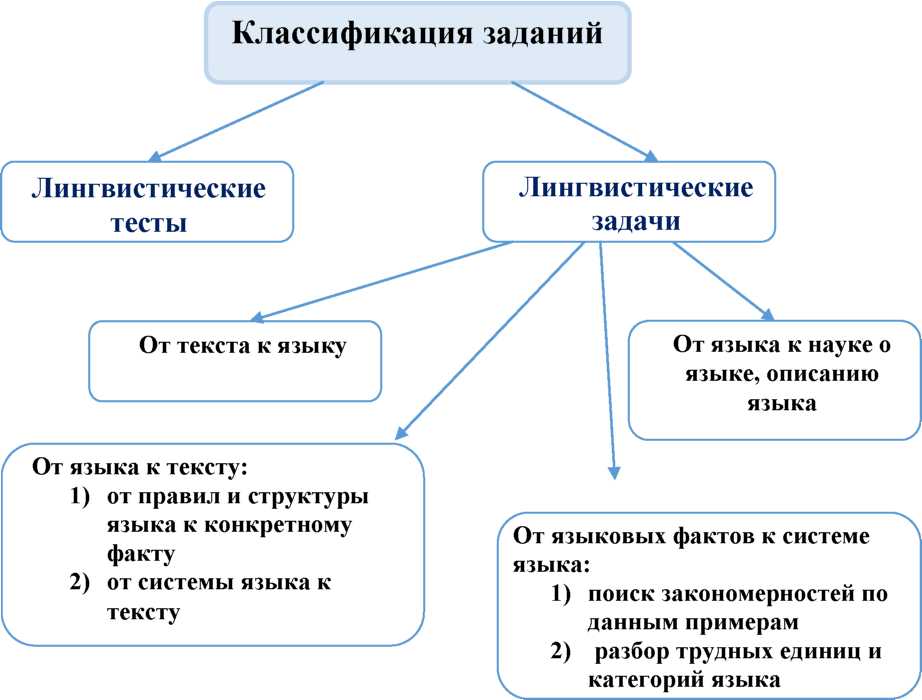 Лингвистические тесты.К этому типу можно отнести задания, предполагающие воспроизведение знаний определённого раздела и демонстрацию навыков языкового разбора в рамках школьного курса русского языка.9Как уже говорилось, для выявления одарённых школьников, в перспективе способных активно реализовывать себя в рамках избранной специальности, требуются задания, предполагающие развёрнутый ответ, который демонстрировал бы культуру письменной речи. Поэтому рекомендуется, чтобы лингвистические тесты составляли не более одной пятой заданий в комплекте. Следует использовать следующие типы тестовых заданий: «развёрнутый (открытый) ответ», «соответствие», «несколько пропущенных слов» и комбинации данных типов. На муниципальном этапе не рекомендуется использовать тесты с выбором ответов.Опыт работы по составлению заданий для разных этапов Олимпиады показывает продуктивность такой комбинированной (обычно сочетающей типы «соответствие» и «несколько пропущенных слов») формы теста, как работа с таблицами с пропусками в ячейках. Например:Установите соответствие и впишите омонимы.Лингвистические задачи.Лингвистические задачи - это задания эвристического характера, требующие а) знаний в разных областях русского языка, б) навыков морфемного, словообразовательного, этимологического, морфологического и синтаксического анализа, в) языкового чутья и лингвистической догадки, г) использования общих исследовательских приёмов (наблюдение, описание, сопоставление, систематизация, обобщение).10Изучение нормативной грамматики и лексики на уроках русского языка в школе - это знакомство с системой языка, иногда воспринимаемой как совокупность правил. В реальной речевой деятельности, которая всегда более разнообразна, чем «правила языка», мы сталкиваемся с живыми текстами, преподносящими трудные задачи для всех говорящих. Поэтому и классификацию заданий возможно производить в рамках отношений текста и языка (от текста к языку и обратно).В данном случае под термином «текст» подразумевается любое речение (от словоупотребления в составе словосочетания или предложения до законченного развёрнутого высказывания). Л. В. Щерба определил этот аспект речевой деятельности как «языковой материал» (совокупность всего созданного при помощи языка) наряду с языком- системой и речью-процессом.Нельзя забывать, что одной из целей олимпиады является расширение знаний учащихся по предмету. Поэтому лингвистические задачи могут содержать историкокультурный или историко-лингвистический комментарий, а также цитаты из литературных произведений (для наблюдения и анализа) или научных трудов (для анализа языкового материала под определённым углом зрения). В формулировках заданий или в сносках рекомендуется указывать автора и название художественного произведения, откуда взят фрагмент, а также давать краткую справку о лингвистах, имена которых встречаются в задачах.В зависимости от направления анализа (от того, что «дано», к тому, что нужно «найти» или «доказать») эти задачи рассматриваются далее в составе нескольких групп.От текста к языку. В заданиях этого типа предлагается текст, высказывание или словоупотребление в речи, требуется сделать вывод о свойствах языковых единиц как элементов языковой системы.Выполнение заданий требует навыков аналитического чтения, направленного на правильное понимание речи. Подобные задачи в большей мере помогают оценить лингвистические способности, языковое «чутьё», глубину восприятия слова, навыки анализа языкового материала, например:А) Прочитайте предложения, найдите в них все однокоренные слова и объясните свойответ.Спортсмен, занимающийся метанием молота, намётанным взглядом оценил расстояние до металлического ограждения. 2. Неприметная тропинка вела методистов в здание, где им нужно было наметить цели семинара.Б) В XVIII-XIX вв. у слова зал были варианты других родов. На основе анализа примеров из литературы напишите эти варианты и прокомментируйте ответ.11Пожалуйте в зало, — предложил он, встряхивая мокрое пальто (М. Горький «Жизнь Клима Самгина»).Сижу один в зало и хочу записать то, что за неимением... да нет, впрочем, даже по небрежности, не внёс в свой журнальчик (И. А. Бунин «Дневники»).Комната эта, вероятно, была прежде залой (Л. Н. Толстой «Война и мир»).К заданиям данного типа можно отнести также комментирование или исправлениеорфографических, пунктуационных и речевых ошибок. Например:Исправьте орфографические ошибки в тех словах, в которых они допущены. Объясните, какими причинами обусловлены неверные написания.	От языка к тексту. Здесь моделируется активная речевая деятельность, то есть процесс письма с целью выражения и сообщения мысли. Исходным условием являются правила, закономерности языка, свойства языковых единиц. Требуется применить эти сведения к анализу предложенных фактов речи. В этом случае также следует выделить две возможные группы заданий.От правил и структуры языка к конкретному факту. Такой тип заданий соответствует процессу говорения: в обычной речи подобным же образом факт языка преобразуется в факт речи.А)	Замените иноязычные слова антитеза, секьюрити, имитация, форс-мажор, паритет, кредо, брифинг русскими синонимами. Составьте по одному предложению с данными заимствованными словами.Б) Составьте сложноподчинённые предложения, в которых союзное слово как присоединяет разные типы придаточных частей, укажите типы придаточных предложений.От системы языка к тексту. Задания такого типа предполагают выбор из предложенного ряда языковых единиц одной, наиболее уместной в тексте:Прочитайте текст. Вставьте вместо точек наиболее подходящее слово из тех, которые даны в скобках. Какой из рядов слов, выделенных курсивом, не является синонимическим? Докажите это.12И разговор зашел опять о войне, о Бонапарте и ... (сегодняшних, теперешних, нынешних) генералах и ... (официальных, казенных, государственных) людях. Старый князь, казалось, был убежден не только в том, что все теперешние деятели были мальчишки, не ... (сознававшие, улавливавшие, смекавшие, смыслившие) и азбуки ... (воинского, военного, войскового) и государственного дела, и что Бонапарте был ... (мелкий, незначительный, ничтожный, мелкотравчатый) французишка, имевший ... (удачу, успех, счастливый конец, счастье) только потому, что уже не было Потемкиных и Суворовых противопоставить ему; но он был убежден даже, что никаких политических . (затруднений, сложностей, трудностей), не было в Европе, не было и войны, а была какая-то кукольная комедия, в которую играли нынешние люди, ... (симулируя, прикидываясь, притворяясь, делая вид, маскируясь), что делают дело. Князь Андрей весело ... (сносил, терпел, переносил, выдерживал, переживал) насмешки отца над новыми людьми и с видимою радостью . (вызывал, провоцировал, побуждал, зажигал) отца на разговор и слушал его. (Л.Н. Толстой)От языковых фактов к системе языка. В этом разделе могут быть представлены довольно разнородные задания структурно-лингвистического характера, по типу противостоящие предыдущим. Выполняя их, учащиеся не должны ни опираться на предложенный текст, ни самостоятельно составлять какой-либо заданный текст. Ответы на поставленные вопросы требуют аналитического подхода, понимания системных связей внутри языка, как на одном языковом уровне, так и межуровневых. Задания этого типа объединены в две группы.Поиск закономерностей по данным примерам (в открытом ряду примеров). В качестве исходного условия предлагается открытый ряд слов. Единицы языка в нем располагаются так, чтобы «подсказать» с их помощью правильный ответ и дать возможность в результате анализа прийти к искомой информации. По такому принципу могут быть построены вопросы по фонетике, морфемике и словообразованию, лексикологии и фразеологии, морфологии, синтаксису и стилистике.А)	Укажите основание, на котором данные пары слов объединены в один ряд. Продолжите ряд 2 своими примерами.Объезжать поля — объезжать лошадь; перекусить бутербродами — перекусить провод, пилка дров — пилка для ногтей; подметать пол — подметать швы...Б) Запишите пропущенное в начале каждой строки слово, к которому данные прилагательные будут являться антонимами. Составьте с каждым прилагательным по одному словосочетанию, позволяющему понять значения антонимических пар.Образец: свежий - тяжёлый, чёрствый;тяжёлый воздух - свежий воздух, чёрствая булка - свежая булка.13)	 - слабый, неубедительный, медленный;)	- шумный, громкий, быстрый, буйный.В)	На каких основаниях одно из приведённых слов можно считать «третьим лишним»?Облагать, обладать, облачать.Не менее сложным испытанием, требующим аналитических способностей, может быть установление сходства и отличительных черт нескольких языковых единиц, их систематизация. При оценке выполнения этих заданий следует обращать внимание на ход рассуждения, весомость и точность аргументов, оригинальность мышления, неординарность примеров.Распределите данные слова на 2 группы на основании одного постоянного морфологического признака глагола. Объясните свой ответ.Горчить, перчить, солить, кислить, сластить.Б) Школьника попросили привести примеры на правописание суффиксов -чик- и - щик- в именах существительных. Он написал следующие слова:Стекольщик, кровельщик, сыщик, помещик, разведчик, поручик.Верно ли ученик справился с заданием? Если в ответе допущены ошибки, то объясните их причину. Объясните свой ответ. Как Вы считаете, можно ли продолжить данный ряд словом потатчик?Объясните, есть ли разница в значении словосочетаний «кофе по-турецки» и «турецкий кофе», «рабочие завода» и «заводские рабочие», «квартира двенадцать» и «двенадцатая квартира».Разбор трудных единиц и категорий языка. Под этим названием можно объединить задания по отдельным разделам науки о языке: лексикологии (в том числе терминологии и фразеологии), морфологии, графики и орфографии и др. Вопрос ставится предельно конкретно - об отдельных единицах, при отсутствии возможности расширять их список. Это могут быть редкие, уникальные случаи или, наоборот, известные слова, выражения, предложения, которые нужно оценить с неожиданной точки зрения, увидеть новое в хорошо знакомом.Содержание заданий может быть любым, но обязательной является установка не на воспроизводство заученных сведений, а на эвристический подход к их решению, применение знаний к анализу фактов языка, умение проводить аналогию между неизвестным и известным:14А) Почему слова добела и доверительно имеют разные суффиксы, хотя оба имеют приставку до-?Б) Даны словосочетания: пропущенный матч и пропущенная через фильтр вода. Укажите лексические значения выделенных слов и соотнесите их со значениями производящего глагола.Задания, проверяющие системность знаний о языке, могут быть комплексными, то есть предполагающими одновременное обращение к разным разделам лингвистики (семантика и этимология; фонетика, грамматика и орфография; синтаксис и стилистика и т. п.):Иван во фразе «Я люблю слушать программы радего» написал одно слово в индивидуальной орфографии. Выполните задания:Объясните причины выбора орфограммы.Восстановите в орфографии Ивана начальную форму неправильно написанногослова.Определите, к какой части речи отнёс это слово Иван.Является ли написание Ивана корректным с точки зрения передачи фонетического состава слова?Б) Определите морфемный статус выделенных частей слов. Докажите свою точку зрения.Вы решите эту задачу? - Решите пример!лисий хвост - зимний деньидите - идёмтеВ некоторых русских диалектах сохранилось слово клюдь, что означает ‘порядок, красота’. Вспомните и назовите общеупотребительное слово, которым часто именуют неловкого, нескладного, неповоротливого человека.От языка к науке о языке, описанию языка. Язык как объект науки диктует свои способы его описания. На них базируются основные исследовательские операции (анализ, обобщение, систематизация). Поэтому элементарный анализ фактов языка требует и научной эрудиции.А) Лингвистические термины имеют долгую и интересную историю. Каково значение синонимичных терминов абевега и буквица в знаменитом «Толковом словаре живого великорусского языка» В.И. Даля?15Б) Какие задачи выполняют «словари трудностей языка»? Назовите известные вам словари этого типа и их авторов.В комплекты заданий также возможно включать задания, построенные на основе многочисленных лингвистических игр, например:Расшифруйте анаграммы лингвистических терминов: нинатом, класике, филатав, тинакофе.Однако количество подобных вопросов не должно превышать 10% от общего числа предложенных для класса задач (то есть 1 задача в комплекте для каждого класса).Методика оценивания выполненных олимпиадных заданий.Каждое задание должно иметь чёткую систему оценивания по определённым параметрам, которые разрабатываются предметно-методической комиссией. Количество баллов устанавливается в зависимости от уровня сложности конкретного вопроса. При формировании критериев оценивания следует соблюдать баланс максимально возможных баллов: в комплектах муниципального этапа не должно быть большой разницы между суммой за каждое задание (не рекомендуется включать в комплекты задания, максимальная сумма за которые составляет менее 3 баллов и более 20 баллов).Ответ на задание должен быть оформлен в соответствии со структурой задания. Задание «расщепляется» на составляющие его элементы, каждый из которых оценивается отдельно; в зависимости от сложности каждому элементу присваивается свой балл; сумма баллов составляет оценку за ответ.Возможный пример оформления:ЗаданиеРаспределите данные словосочетания, называющие продукты питания, на 2 группы в зависимости от одного постоянного морфологического признака имени прилагательного в их составе. Объясните свой ответ.Пряный хлеб, терпкий напиток, горький шоколад, острый бульон, сладкий перец, кислые щи.Укажите, какое из данных словосочетаний со временем изменило своё значение, и докажите свою точку зрения.Модель ответаПостоянным морфологическим признаком имени прилагательного является лексикограмматический разряд. Данные словосочетания можно распределить на 2 группы: 1) с относительными прилагательными (качественными прилагательными в значении16относительных; в составе устойчивых словосочетаний они называют разновидность, сорт продуктов питания, а не признак по вкусу, они утратили краткие формы и степени сравнения, которые употребляются только в другом, качественном значении): горький шоколад, сладкий перец, кислые щи; 2) с собственно качественными прилагательными: пряный хлеб, терпкий напиток, острый бульон.Словосочетание кислые щи раньше употреблялось в значении ‘прохладительный напиток, разновидность кваса’, сегодня преимущественно употребляется в значении ‘суп из рубленой капусты’.За указание на лексико-грамматический разряд - 1 балл. За верное распределение словосочетаний - по 0,5 балла (всего 3 балла). Всего 4 балла.За приведение словосочетания кислые щи - 1 балл. За объяснение значений - 1 балл. Всего 2 балла.Итого: максимум 6 баллов.Ответ для заданий, данных в форме таблицы, целесообразно составлять также в форме таблицы, но с заполненными пропусками в ячейках. Количество баллов за каждый правильно восстановленный пропуск прописывается дополнительно.При оценке выполнения заданий наряду со знанием школьной программы оцениваются также лингвистическая эрудиция, языковая интуиция, аналитические навыки, умение рассуждать логически. Учитывается и оценивается фактологическая точность, соблюдение орфографических, пунктуационных, грамматических, речевых и этических норм.При составлении комплектов заданий для муниципального этапа целесообразно разработать единую систему учёта ошибок (орфографических пунктуационных, грамматических, речевых и пр.). За основу можно принять единые нормы выставления оценок (по пятибалльной системе) или критерии грамотности, разработанные для государственной итоговой аттестации выпускников по русскому языку.Описание необходимого материально-технического обеспечения для выполнения олимпиадных заданий.Для проведения муниципального этапа Олимпиады по русскому языку требуется здание школьного типа с классами по 15 столов; достаточное количество экземпляров заданий, чистая бумага для черновиков, авторучки, скрепки или степлер. Для составления рейтинга участников Олимпиады желательно использовать компьютер (ноутбук) с17программой MS Excel или её аналогом. Для тиражирования материалов необходим ксерокс или принтер.В здании, где проводится Олимпиада, должен быть оборудованный всем необходимым медицинский пункт с дежурным врачом, присутствие которого должно быть обеспечено на всё время проведения Олимпиады.При проведении муниципального этапа Олимпиады требуется осуществлять сканирование работ участников, вследствие чего оргкомитет обеспечивается необходимым оборудованием.Перечень справочных материалов, средств связи и электронновычислительной техники, разрешённых к использованию во время проведения Олимпиады.Участникам Олимпиады запрещается использовать при выполнении заданий любые справочные материалы, словари, электронные средства связи, электронные книги и иное техническое оборудование. В случае нарушения участником Олимпиады Порядка проведения Олимпиады и Требований к проведению муниципального этапа Олимпиады по русскому языку, созданных на основе данных рекомендаций, представитель организатора Олимпиады вправе удалить данного участника Олимпиады из аудитории без права дальнейшего участия в Олимпиаде по русскому языку в текущем году.Методические рекомендации по разработке заданий и требований к проведению муниципального этапа всероссийской олимпиады школьников в 2016/2017 уч.г. по французскому языкуМОСКВА 2016СОДЕРЖАНИЕВведение		3Конкурсный характер олимпиады любого этапа		4Этапы Всероссийской олимпиады как уровневая модель сложности		4Коммуникативная компетенция: уровневая модель и этапы олимпиады		5Коммуникативное тестирование: формулировка заданий, речевая техника, языковой материал		7Уровень сложности А2+ (муниципальный этап)		7Уровень сложности В1+ (муниципальный этап)		8Основные методические принципы составления тестовых заданий		10Задания избирательного типа		11Формулировка задания		11Формулировка вариантов ответа		11Процедура подсчета баллов		12Задания, предполагающие свободно конструируемые ответы		12Задания, требующие краткий ответ		12Задания с развернутым ответом		13Система оценивания		13Основные принципы отбора материала для тестирования		14Методические рекомендации по составлению конкурсных заданий, по их проведению и по процедуре оценивания		15Лексико -грамматический тест		16Множественный выбор (QCM)		16Заполнение лакун в тексте		16Понимание письменных текстов		17Отбор текстов		17Основные виды заданий		17Понимание устного текста		18Отбор текстов		18Основные виды заданий		18Проверка речевых умений на продуктивном уровне		19Продуцирование письменного текста		20Вариант задания на продуцирование письменного текста (В 1+)		20Критерии оценивания		21Сопоставление компонентов задания и критериев оценивания		22Проверка письменных работ		23Конкурс устной речи		23Вариант задания на продуцирование устной речи (В1+)		23Вопросы для экспертов		25Критерии оценивания		26Процедура оценивания устных ответов		26Материально-техническое обеспечение проведения школьного этапа ВОШ		27Литература		283ВведениеВсероссийская олимпиада школьников по французскому языку проводится в четыре этапа: школьный, муниципальный, региональный и федеральный, что предполагает качественное и количественное усложнение заданий от этапа к этапу.На заключительном этапе олимпиада традиционно включает пять конкурсов: лексикограмматический тест, понимание устного и письменного текстов, продуцирование устной и письменной речи. Отбор кандидатов для заключительного этапа осуществляется исходя из показанных ими результатов на трех предшествующих этапах, которые, таким образом, призваны решить двойную задачу: отобрать лучших и подготовить к следующему этапу. Это предопределяет целесообразность проведения всех этапов олимпиады по единой схеме из пяти конкурсов.При подготовке конкурсных заданий для Всероссийской олимпиады школьников по французскому языку, следует принимать во внимание следующие соображения:Основной задачей школьных олимпиад является выявление не только хорошо подготовленных по предмету, но и творчески одаренных школьников.Основной целью предмета «иностранный язык» является формирование коммуникативной компетенции учащихся, которая обеспечивает способность учащихся к межкультурному общению, способность вступать в равноправный диалог с носителями языка, умение формулировать и сообщать свои мысли на неродном языке в процессе межкультурного взаимодействия.Проверку коммуникативной компетенции могут обеспечить только тестовые задания, моделирующие ситуации реального общения.Умение решать коммуникативные задачи проверяется во всех видах речевой деятельности, осуществление которой обеспечивается комплексным взаимодействием механизмов/процессов порождения, восприятия и интеракции, реализуемых в устной и письменной форме.Объектами тестирования должны быть практические умения и ключевые компетенции участников, то есть способность испытуемого решать экстралингвистические задачи вербальными средствами.Тестовые материалы соответствуют уровням сложности по общеевропейскому и российскому стандартам:Методика тестирования должна отвечать современным требованиям и быть разнообразной, включая тесты избирательного типа, задания со свободно конструируемым ответом и коммуникативные тесты, моделирующие реальные задачи общения.Критерии оценивания должны обеспечить максимальную объективность и комплексный учет дискурсивной и языковой составляющих коммуникативной компетенции.4Конкурсный характер олимпиады любого этапа.Одна из задач Всероссийской олимпиады организовать целенаправленное, одинаковое для всех испытуемых тестирование, позволяющееS объективно установить степень соответствия лингвистической (языковой) и коммуникативной (речевой, дискурсивной) компетенции конкурсантов выбранному уровню сложности.•S создать условия для активизации их творческих способностей, лингвистического мышления, логики, языковой догадки.•S отобрать лучших для участия в конкурсе на следующем этапе олимпиады.Таким образом, результаты олимпиады могут рассматриваться как уровневый контроль, то есть показатель обученности и, следовательно, эффективности обучения. Одновременно, сам процесс тестирования и предлагаемые в нем задания должны удовлетворять требованию преемственности, иначе говоря, учитывать основные параметры тех моделей, которые предлагались на предшествующем этапе олимпиады и будут предложены на ее последующем этапе. Чем теснее взаимосвязаны эти модели, тем эффективнее учебный процесс подготовки и качественнее само тестирование. Очевидно в таком случае, что на каждом этапе олимпиады конкурсанты не только демонстрируют свою компетенцию и подвергаются контролю, но и проходят подготовку к следующему ее этапу.Этапы Всероссийской олимпиады как уровневая модель сложностиДля проведения Всероссийской олимпиады предложена следующая уровневая модель, призванная обеспечить качественное и количественное возрастание сложности от этапа к этапу:54. Коммуникативная компетенция: уровневая модель и этапы олимпиадыПоэтапное (школа, муниципалитет, регион, федерация) и поуровневое (5-6, 7-8 и 9-11 классы) проведение олимпиады предполагает, что на каждом из этих этапов конкурсантам будут предложены задания разной степени сложности. Степень сложности обеспечивается взаимодействием следующих факторов:Интеллектуальная и языковая сложность устных и письменных текстов и выносимых на обсуждение проблем.Объем и характер текстов.Владение социокультурным компонентом общения.Владение разнообразными дискурсивными стратегиями.Ключевые и коммуникативные компетенции, соответствующие уровням сложности А2+, В1+, представлены в виде четырех таблиц, которые показывают, с одной стороны, отличие этапов олимпиады, а с другой, их преемственность. Жирным курсивом в таблице выделены компетенции, отличающие каждый последующий уровень от предыдущего, что дает представление о нарастании сложности от этапа к этапу.Ключевые компетенции:извлекать необходимую для решения поставленной задачи информациюрассказывать, описывать, отвечая на вопросы «кто? что? где? когда? почему? с какой целью?» + обогащать свою речь необходимыми для большей ясности подробностями и деталямивысказывать свое отношение к событиям, предметам, людям, оценивая их достоинства и недостатки + объяснять, что служит основанием для оценкиКоммуникативные компетенции на рецептивном уровне:S понимать запрашиваемую информацию, связанную с ситуациями бытового общения широкого спектра S понимать события, определять их участников, место и время действия + классифицировать детали по степени важности S выделять и классифицировать достоинства и недостатки, характеризующие описываемые события, предметы, людей + выявлять отношение к ним автораКоммуникативные компетенции на продуктивном уровне:S рассказывать, описывать, представляя излагаемое в виде просто организованной линейной последовательности + структурировать свою монологическую речьS запрашивать и сообщать информацию в ситуациях бытового общения широкого спектраS высказывать свое отношение к событиям, предметам, людям, сопровождая его объяснением как собственной, так и иной позицииТип текста: повествовательный (narratif), описательный (descriptif)6В1+ Ключевые компетенции:извлекать необходимую для решения поставленной задачи информациюрассказывать, описывать, информировать, объяснять, отвечая на вопросы «кто? что? где? когда? почему? с какой целью?» + обогащать свою речь необходимыми для большей ясности подробностями и деталями + структурировать свою монологическую речьвысказывать свое отношение к событиям, предметам, людям, оценивая их достоинства и недостатки + объяснять, что служит основанием для оценки + рассуждать, используя общеизвестные («чужие») аргументы за/против, но иллюстрируя их собственными примерами + определять собственную точку зрения, присоединяясь к рассмотренным аргументам и объясняя почемуКоммуникативные компетенции на рецептивном уровне:i- S понимать запрашиваемую информацию, связанную с ситуациями бытового иполуофициального общения
S понимать события, определять их участников, место и время действия +
классифицировать детали по степени важности + отделять основную информацию
от второстепенной + выявлять причинно-следственные отношения,существующие между событиями, понимать, кому адресован текстS выделять и классифицировать достоинства и недостатки, характеризующие
описываемые события, предметы, людей + выявлять отношение к ним автора +ы классифицировать аргументы за/против, выраженные в простой эксплицитнойформе + выявлять разные точки зрениял Коммуникативные компетенции на продуктивном уровне:
с S рассказывать, описывать, информировать, представляя излагаемое в виде сложноорганизованной последовательности, включающей объяснения, уточнения,	причинно-следственные связи и т.д.S запрашивать и сообщать информацию в ситуациях бытового общения широкого
спектра + учитывать основные социо-культурные параметры общения + с целью
уточнения, расширения, углубления информации для решения задач личного
характераS высказывать свое отношение к событиям, предметам, людям, сопровождая его
объяснением и простой аргументацией как собственной, так и иной позиции +
высказывать собственное мнение по простой проблеме, присоединяясь к одной
из предложенных точек зрения
Тип текста: информативный (informatif), экспликативный (explicatif),
аргументативный (argumentatif)Коммуникативное тестирование: формулировка заданий, речевая техника, языковой материал (уровни сложности А2+, В1+)Уровень А2+ (муниципальный этап). Учащиеся 7-8 классов должны эффективно решать коммуникативные задачи следующего типа:1. Рецептивная речевая деятельностьКоммуникативная задачаРечевая (дискурсивная) техникаОпределить тему и тип текста для эффективного прогнозирования своей дальнейшей работы с нимОриентировочное/ознакомительноечтение/слушаниеОпределить выполняемую коммуникативную задачу, изучив вопросникПолное/изучающеечтение/слушаниеИзвлечь из текста информацию, необходимую для решения поставленных коммуникативных задачВыделить из текста информацию, касающуюся развития сюжета, характеристики описываемых событий, предметов, людей	Определить назначение основной и второстепенной информации, содержащейся в тексте	Селективное/поисковоечтение/слушаниеОпределить достоинства и недостатки описываемых событий, предметов, людейОпределить отношение автора к описываемым событиям, предметам, людям	Подготовить план текста для переформулирования содержащейся в нем информацииПолное/ изучающее чтение, слушаниеСовременный аутентичный документ (длительностью до 2 минут), представляющий собой отрывок радио- или телепередачи (репортаж, интервью, тематические и новостные передачи, отрывки документаль-ных и художественных фильмов)Современный аутентичный текст (объемом 200-400 слов) в основном описательного, повествовательного,	частично информативного типа с элементами объяснения, аргументации (отрывки художественных произведений, репортажей, публицистических статей, научнопопулярных статей,иконографический текст)2. Продуктивная речевая деятельность8Уровень В1+ (муниципальный этап). Учащиеся 10-11 классов должны эффективно решать коммуникативные задачи следующего типа:Рецептивная речевая деятельностьКоммуникативная задачаРечевая (дискурсивная) техника Форма Устная ПисьменнаяОпределить тему и тип текста для эффективного прогнозирования своей дальнейшей работы с нимОриентировочное/ознакомительноечтение/слушаниеОпределить выполняемую коммуникативную задачу, изучив вопросникПолное/изучающеечтение/слушаниеИзвлечь из текста информацию, необходимую для решения поставленных коммуникативных задачВыделить из текста основную информацию, абстрагируясь от второстепеннойСелективное/поисковоечтение/слушаниеВыделить в тексте основной тезис, аргументы «за» и «против»Подготовить план текста для переформулирования содержащейся в нем информацииПолное/изучающеечтение/слушаниеСовременныйаутентичныйдокумент(длительностью 3-4 минуты), представляющий собой отрывок радио- или телепередачи (интервью, беседа, дискуссия, дебаты, ток-шоу, тематические и новостные передачи)Современный аутентичный текст (объемом 600-800 слов) в основном информативного, экспикативного, аргументатив-ного типа (репортажи, аналитические и публицистические статьи, научнопопулярные статьи), а такжеиконографическийтекст92. Продуктивная речевая деятельность106. Основные методические принципы составления тестовых заданийДля подготовки заданий олимпиады рекомендуется использовать тестовую методику. Тест можно определить как комплекс заданий, подготовленный в соответствии с определенными требованиями. Тестовым заданием называется минимальная составляющая единица теста, которая вербально сформулирована и на которую испытуемый должен дать вербальный ответ того или иного типа.Каждое тестовое задание создает для тестируемого некоторую лингвистическую или экстралингвистическую ситуацию, которую можно назвать ситуацией тестового испытания. Текст задания определяет для испытуемого направление поиска информации, ее объем и качество, иначе говоря, задает стратегию обработки содержащейся в устном или письменном тексте информации. Тестовые задания могут быть следующего типа:S множественный выбор: выбор среди вариантов, один из которых является правильным, а остальные (в количестве двух или трех) - отвлекающими (дистракторы),•S альтернативный выбор (правильно/неправильно/в тексте не сказано)•S перекрестный выбор (из двух списков единиц подобрать пары по тем или иным предложенным признакам; списки содержат разное количество единиц)•S упорядочение (составить связный текст из разрозненных предложений или абзацев; восстановить последовательность событий, представленных в произвольном порядке)•S трансформация, замена, подстановка (при проверке лексико-грамматических навыков) •S завершение высказывания (нахождение недостающего компонента)S ответы на вопросы закрытого и открытого типаS внутриязыковое перефразирование (относится к наиболее продуктивным типам заданий, требует от составителя четкой формулировки задания)•S клоуз-процедура или клоуз-тест (заполнение допущенных в тексте пробелов словами, артиклями и т.д.)Множественный выбор, альтернативный выбор, перекрестный выбор и упорядочение относятся к тестам избирательного типа, все остальные содержат задания, предполагающие свободно конструируемые ответы.Задания избирательного типа. При их подготовке важно учитывать целый ряд требований.Формулировка задания.Задание должно быть сформулировано в полном соответствии с целью тестирования.Задание должно содержать только один вопрос.Формулировка задания должна быть законченной, что обеспечит ему однозначность понимания и выполнения.Формулировка задания должна быть простой: проверке подлежит понимание явления, находящегося вне формулировки самого задания.Задания не должны пересекаться: выполнение одного не должно зависеть от выполнения другого.Формулируя задания, следует, по возможности, употреблятьнейтральную лексикупростой синтаксискороткие, но обязательно законченные формы инструкцийутвердительные конструкцииимена объектов, а не ссылки на них в виде, например, местоимений.Формулировка вариантов ответа.Количество дистракторов (вариантов неправильных ответов) должно быть не менее двух, оптимальное количество - правильный ответ + три дистрактора.Предлагаемые варианты должны удовлетворять требованиям(1) лингвистической правильности (все варианты должны иметь правильную языковую форму)(2) тематической корректности (все варианты должны соответствовать предлагаемой теме)(3) лингвистической доступности (языковые средства, используемые в формулировке, должны соответствовать контролируемому уровню языковой сложности)(4) синтаксического параллелизма (все варианты должны иметь единообразное синтаксическое оформление)(5) количественной уравновешенности (количество слов не должно существенно отличаться)(6) качественной уравновешенности (одинаковая точность или полнота формулировки для всех вариантов)(7) гипотетической избираемости (дистракторы не должны быть абсурдными или явно ложными)(8) различимости (все варианты должны быть легко различимы между собой как по форме, так и по содержанию)(9) автосемантичности (все варианты должны быть понятны независимо друг от друга и не содержать дословного повтора текста)(10) локальной независимости (не содержать подсказки к другим заданиям и/или не зависеть от них).Процедура подсчета баллов, как правило, проста и очевидна: за каждый правильно выбранный ответ дается 1 балл. Именно на этом основании часто делаются выводы об объективности такого рода тестирования. На самом деле объективность получаемых результатов обеспечивается тщательным подбором дистракторов и предварительной апробацией теста.Задания, предполагающие свободно конструируемые ответы. К ним относятся:S ответы на вопросы закрытого (краткий ответ) и открытого (развернутый ответ) типа S внутриязыковое перефразирование (относится к наиболее продуктивным типам заданий, требует от составителя четкой формулировки задания).Задания этого типа используются, наряду с заданиями избирательного типа, при составлении вопросников для проверки коммуникативной компетенции на рецептивном уровне: это понимание устных и письменных текстов.При подготовке заданий со свободно конструируемыми ответами, основным требованием является четкость и однозначность формулировки задания. Желательно указать в задании количество баллов, которое дается за правильный ответ. Как правило, оно соответствует количеству информативных составляющих ожидаемого ответа. В случае учета лингвистической составляющей количество баллов надо увеличить, указав это в задании. Следует помнить, что система оценивания самым непосредственным образом связана с заданием, и тестируемый должен ее хорошо понимать.Задания, требующие краткий ответ.Выполняя задание закрытого типа тестируемый должен дать краткий ответ. Формулировка задания должна нацеливать на поиск конкретной информации. Ключевыми словами в таких заданиях будут: relevez, degagez, retrouvez, вопросительные слова quand? ou?qui? quoi? de quelle maniere?. Можно, а в ряде случаев и нужно, уточнять ее локализацию в тексте, отсылать к ее источнику.Например, вопрос Quels avantages accorde-t-on aux enseignants? не удовлетворяет указанным выше требованиям: он не содержит ориентиров для поиска информации. Переформулируем его, чтобы сделать поисковым: Relevez 2 avantages dont on parle dans le 3e paragraphe. 2 pointsДругой пример: вместо вопроса Pourquoi les automobilistes sont-ils mecontents? для получения краткого ответа лучше предложить формулировку Selon Laurence Armorial, les automobilistes sont mecontents pour 3 raisons essentielles. Lesquelles? 3 pointsПри проверке кратких ответов оцениванию подлежит правильность выбранной информации. Например: задание Relevez trois methodes d’apprentissage de la lecture mentionnees dans le texte. 3 points предполагает ответ: 1) (methode) syllabique 2) (methode) globale 3) (methode) mixte ou semi-globale. Слово methode в ответе не является обязательным. В последнем случае достаточно указать только одно название метода, например, mixte. Порядок представления методов значения не имеет и на оценку не влияет. Орфографические ошибки не снижают оценки.Задания с развернутым ответом.Выполняя задание открытого типа тестируемый должен дать развернутый ответ. Например: задание Dans le texte on evoque les evenements de mai 1968. Redigez-en une note pour expliquer ce que c’est et quels en sont les resultats (20-30 mots). 2 (contenu) + 1 (correction linguistique) = 3 pointsМожно принять, оценив его в 3 балла, следующий ответ из конкурсной работы: En mai 1968 le mouvement revolutionnaire des etudiants fran9ais a eu lieu. Ils ont bouleverse tous les domaines de la vie, d'ou l'importance de cette date dans l'histoire de la France. (31 mots)Система оценивания.В данном случае существует два возможных подхода к оцениванию:Оценке подлежит только информативный компонент ответа. В том случае, когда в ходе проверки имеет место адекватное смысловое декодирование сообщения, языковые ошибки не учитываются. В приведенном примере из 6.2.2. это 2 баллa: 1) quoi? mouvement revolutionnaire, 2) resultats: changements obtenus.Оценке подлежит не только информативный компонент ответа, но и качество языковой реализации. В этом случае для оценки языкового компонента можно рекомендовать бонусный метод, то есть прибавление баллов за правильную орфографию и лексикограмматическое оформление ответа1. Количество бонусных баллов составляет, как правило, 30-50% от баллов, оценивающих информативный компонент ответа. Можно также оценить этот ответ в 3 балла, доведя до сведения конкурсантов, что один балл дается за лингвистическую правильность.Таким образом, ориентируясь на указанные в задании баллы конкурсанты смогут: 1) определять объем запрашиваемой информации, чем облегчат себе ее поиск в тексте, 2) классифицировать вопросы на простые и сложные, что позволит им выбрать оптимальную стратегию обработки текста, а также 3) разумно относиться к возможным языковым ошибкам.Основные принципы отбора материала для тестированияРекомендуется использовать современные, аутентичные тексты (информативно- экспликативного и аргументативного типа), которые представляют собой реализацию стандартного стиля, употребляемого во французских средствах массовой информации. Их тематика связана с образованием, выбором профессии и жизнью молодого поколения, а дискурсивные и прагматические параметры - с актуальной социокультурной ситуацией Франции, поэтому их адекватное понимание требует от конкурсантов владения социокультурной и социолингвистической компетенциями на проверяемом уровне сложности.Таким образом, проверка социокультурной компетенции осуществляется через тексты и предполагает адекватную интерпретацию содержания, формы, стиля, тональности текстов.В ходе пред-тестовой обработки в текстах допускаются сокращения, не приводящие к искажению общего смысла. Желательно отбирать тексты, имеющие опоры, необходимые для применения ознакомительной и селективной стратегий чтения/слушания: заголовок, библиографическая справка, сбалансированное членение на абзацы, небольшое резюме в письменном тексте, название передачи, ее тема и характер, имена, профессиональный и социальный статус участников в устном тексте. Языковая сложность текстов (они могут содержать 2-3% лексических единиц, требующих специального пояснения или перевода)1 Этот метод оценивания используется в Бубнова Г.И. Tests pour reussir l ’examen de frangais. М.: Просвещение, 2006соответствует выбранному уровню сложности, а интеллектуальная сложность предложенных для решения экстралингвистических задач - возрасту участников олимпиады.К факторам, делающим текст неприемлемым для выбора, следует отнести:тематический: война, смерть, расовая и религиозная нетерпимость,возрастной: тема не вписывается в круг интересов той возрастной группы, на которую ориентирован тестсоцио-культурный: в тексте слишком много специфичной социо-культурной информации, которой не владеют тестируемыелингвистический: слишком высокий уровень языковой сложности (лексика + синтаксис)Методические рекомендации по составлению конкурсных заданий, по их проведению и по процедуре оцениванияДля каждого конкурса четко и по возможности просто формулируется задание, указывается время на выполнение, определяется количество баллов (как общее, так и за каждое задание) и процедура проведения. Оценивание устной и письменной речи проводится по специально разработанным критериям. На региональном и заключительном этапах каждый конкурс оценивается в 25 баллов, таким образом, итоговое количество баллов - 125.На муниципальном этапе олимпиады не надо проводить компьютерной обработки полученных результатов, нет также необходимости да и возможности строго соблюдать анонимность участников. Однако, не следует забывать о том, что оба эти параметра станут актуальными на региональном и заключительном этапах.Умение работать с листами заданий, планировать свое время, учитывая, что ответы должны быть перенесены в специальный бланк под названием «Лист ответов», корректно заполнять регистрационный номер, контролировать время при выполнении творческих заданий как письменных, так и устных, - все это не приходит само собой. Муниципальный этап олимпиады может помочь будущим конкурсантам овладеть этой важнейшей ключевой компетенцией. Ее отсутствие, как показывает опыт, может стать существенной помехой на региональном и заключительном этапах олимпиады.Помня об этом, разработчикам тестовых заданий можно рекомендовать подготовить листы ответов, а экспертам, проводящим конкурсы, объяснить участникам олимпиады правила работы с ними, дать им возможность «попрактиковаться» в их заполнении. Именно поэтому в конкурсные пакеты включены не только листы заданий и ключи, но и листы ответов.Лексико-грамматический тест (проверка лингвистической и дискурсивной компетенции)Тестирование лингвистической компетенции рекомендуется проводить на материале слитного оригинального текста. Слова, представляющие трудность для проверяемого уровня сложности, объясняются на французском языке или даются в переводе на русский. Количество таких слов не должно превышать 15.Можно рекомендовать методику тестирования двух видов: множественный выбор (QCM) и заполнение лакун в тексте.Множественный выбор (QCM)В тексте делается 25 пропусков, для каждого из которых дается 3/4 варианта ответа.Требования к формулировке вариантов ответа:•S правильным должен быть только один вариант ответа, дистракторы должны быть доказуемо неверны,^ дистракторы:должны соответствовать языковой норме,быть выбираемыми в указанной позиции, то есть относиться к одной грамматической или лексической категории,выбираемость каждого дистрактора должна составлять в идеале 25% при четырех вариантах ответа, 33% - при трех вариантах.Пропуски в тексте, по возможности, распределяются следующим образом:детерминативы - 20%,местоимения - 20%,глаголы (времена и наклонения) - 20%,прилагательные и наречия - 20%,лексика - 20%.Заполнение лакун в текстеДля этого вида тестирования также рекомендуется выбирать слитные тексты, по возможности тематически связанные, лучше всего из одного произведения.Оптимальными текстами для лексико-грамматического тестирования (глагольный компонент) оказываются, как показывает практика, жанры рассказа, автобиографии, повествования, детектива. Рекомендуется выбирать тексты из современных произведений, написанных не позже второй половины 20 века.Понимание письменных текстовОтбор текстов.Муниципальный этап 7-8 класс (А2+). Информативный текст объемом 450-550 слов (les rubriques : Societe, Enseignement, France, Environnement, Science, Economie, Sport, les articles informatifs :echo, les recits : reportage, portrait, article historique, la parole exterieure : communique).Муниципальный этап 10-11 класс (В1+). Информативно-экспликативный текст объемом 450-600 слов. Короткие аргументативные тексты объемом 300-350 слов (les rubriques : Societe, Enseignement, France, Environnement, Science, Economie, Sport, Courrier des lecteurs, les recits : reportage, portrait, article historique, les etudes : analyse, enquete, la parole exterieure : lettres).7.2.2. Основные виды заданийЖелательно использовать материал рубрики «Письма читателей», по возможности тематически связанный с информативным текстом.Требования, которым должны отвечать формулировки ответов, указаны на с.	.Понимание устного текстаОтбор текстов.Муниципальный этап 7-8 классы (А2+). Небольшое интервью или отрывок из радиоинтервью общим звучанием до 3 минут. Les rubriques : Societe, Enseignement, France, Environnement, Science, Economie, Sport (можно рекомендовать записи RFI, France Culture, France Inter).Муниципальный этап 9-11 классы (В1+). Небольшое интервью или отрывок из радиоинтервью общим звучанием до 3,5 минут. Les rubriques : Societe, Enseignement, France, Environnement, Science, Economie, Sport (можно рекомендовать записи RFI, France Culture, France Inter).7.3.2. Основные виды заданий4	Требования, которым должны отвечать формулировки ответов, указаны на с.7.4. Проверка речевых умений на продуктивном уровнеРазрабатывая задания для проверки продуктивных умений на продуктивном уровне, следует помнить, что в условиях решения проблемных задач речь (как устная, так и письменная) протекает по модели ориентировочно-исследовательской деятельности. Иначе говоря, речевое порождение ставит говорящего/пишущего перед необходимостью искать оптимальные дискурсивные стратегии для решения поставленной невербальной задачи. Для этого ему необходимо понимать характер своих взаимоотношений с адресатом, представлять себе ту роль, которую предстоит исполнить, локализовать момент порождения на временной оси, связав его как с прошлым, так и с будущим. Задавая условия для выработки адекватной дискурсивной стратегии, формулировка задачи должна содержать необходимые «правила игры», к которым относятся:•S ситуативные параметры (ответ на основные вопросы: кто? что? для кого? когда? где? зачем?)•S дискурсивные параметры (речевые акты: пригласить, отказаться от приглашения, выразить согласие/несогласие с обсуждаемой точкой зрения, аргументировать свою позицию за/против, привести примеры и т.д.).Сравним две формулировки заданий.Ecrivez une lettre a votre ami fran9ais pour lui parler de vos projets de grandes vacances.L’ete dernier vous avez sejourne chez Claude, votre ami fran9ais. En partant vous l’avez invite de venir chez. Vous venez de recevoir sa lettre ou il vous demande de confirmer votre invitation pour mettre au point ses projets de vacances. Vous lui repondez que vous pouvez/ne pouvez pas le recevoir cet ete. Si oui, precisez les dates qui vous conviennent le plus, posez-lui des questions sur ce qu’il voudrait faire, visiter, connaitre. Proposez des activites qui vous paraissent interessantes. Si non, donnez-lui une explication de votre refus. Dites ce que vous ferez pendant vos vacances. (150170 mots)Формулировка (1) никак не проясняет для кандидата ситуацию, она лишь переформулирует тему: летние каникулы. В задании не указаны параметры коммуникативной ситуации, не сформулированы условия для выбора дискурсивной стратегии, отсутствует объем ожидаемой продукции.Формулировка (2) кратко описывает ситуацию. В нём уточняется следующая информация:S личность того, от чьего лица кандидат должен составить текст письма;S личность адресата, на конкретный запрос которого реагирует автор письма;•S локализация момента написания письма по отношению к предшествующим и последующим событиям;S возможность выбора: подтвердить/не подтвердить сделанное предложение;S объём письма.Таким образом, коммуникативная задача, сформулированная в задании 2 обеспечивает:обучаемому возможность спланировать свою речевую продукцию в соответствии с поставленной задачей и с заложенными в задании критериями оценки;преподавателю возможность разработать четкие и объективные критерии оценивания;всем участникам учебного процесса четкость и понятность правил аттестации.Одним из обязательных условий эффективной проверки становится, таким образом, четкое понимание обучаемыми применяемой шкалы оценивания для чего она не только заранее доводится до их сведения, но и обсуждается с ними. Тем самым обеспечивается ориентация учебного процесса на развитие самостоятельности и ответственности учащегося за результаты своей деятельности.В целом оценка за продуктивную речевую деятельность складывается из двух равновеликих по баллам блоков: дискурсивная техника (50%) и языковая правильность (50%).Конкретные формулировки заданий и связанные с ними критерии оценивания представлены в вариантах заданий, которые даны ниже.Конкурс письменной речиРассмотрим, как соотносятся между собой формулировка задания и критерии оценивания, разработанные для проведения конкурса письменной речи.Вариант заданияКонкурс письменной речи (В1+)Duree de I’epreuve : 1 heure 10	Note sur 25Situation: Vous etes journaliste dans un magazine destine aux jeunes de votre age. A l'occasion des journees de l'adoption animale, vous redigez un article pour informer vos lecteurs de l'operation Vous vous prononcez contre l'abandon, et vous montrez notamment que l'adoption est un acte responsable. Vous utilisez les informations ci-dessous.Informations fourniesLa loi: La loi du 6 janvier 1999 et l'article 521-1 du Code penal punissent de 2 ans d'emprisonnement et de 30 490 euros d'amende le fait d'abandonner son animal.Chiffres: 60 000 animaux abandonnes par an : 85% retrouvent leur maitre ou un nouveau foyer, 15% sont euthanasies (tues).Les organismes :S La SPA: Societe Protectrice des Animaux (devise : Sauver, Proteger, Aimer); son but est de lutter contre la souffrance animale sous toutes ses formes. Presente dans 90 departements fran9ais, 60 refuges en France pour les animaux abandonnes ou perdus.S Fondation 30 millions d'amis: fondation reconnue d'interet public, presente sur de nombreux terrains : abandons, trafics, mauvais traitements, experimentations.Consignes d'ecritureLe titre qui informe sur le contenu de votre article (3-8 mots).L'article: exposez des faits, des chiffres en quelques phrases (citez vos sources). Dites ce que vous pensez de l’abandon des animaux, invitez a l'adoption, appelez a la responsabilite et a la pitie. Longueur du texte 170 mots ± 10% sans compter le titre.En redigeant l’article, respectez la situation d'enonciation (article destine a des jeunes de votreage).Signez votre article.Criteres de reussiteVous aurez reussi si:vous avez expose les faits en vous appuyant sur des chiffres precis;vous avez ete convaincant et emouvant;vous n’avez pas oublie le titre;vous avez observe la longueur indiquee dans la consigne.Критерии оцениванияКонкурс письменной речиКритерии оценивания письменного ответа: сообщение информации и собственного мнения в виде статьи для школьного изданияСопоставление компонентов задания и критериев оценивания.Таблица дает представление о степени взаимодействия критериев, разработанных для оценивания коммуникативной компетенции, и требований, указанных в задании.Coherence et cohesionPeut relier une serie d'elements courts, simples et distincts en un discours qui s'enchaine.Проверка письменных работПроверка письменных работ включает следующие этапы:фронтальная проверка одной (случайно выбранной и отксерокопированной для всех членов жюри) работы;обсуждение выставленных оценок с целью выработки сбалансированной модели проверки;индивидуальная проверка работ: каждая работа проверяется в обязательном порядке двумя членами жюри (никаких пометок на работах не допускается). В случае расхождения выставленных ими оценок в 4-5 баллов, назначается еще одна проверка, «спорные» работы проверяются и обсуждаются коллективно.Конкурс устной речиВариант задания на продуцирование устной речи для уровня сложности В1+ Конкурс устной речи (В1+) Preparation : 10 minutes Duree de I’epreuve : 10 minutes	Note sur 25 Consigne :Tirez au sort une photo ou un dessin. Cette photo/ce dessin figure dans un article. Imaginez le genre de cet article, son titre, son sujet, le magazine ou le quotidien qui le publie. Quel en est le public?Presentez votre expose oral en deux parties. Dans un premier temps, faites une description detaillee du document. Dans un second temps essayez de repondre aux questions suivantes:Pourquoi le journaliste a-t-il choisi cette photo/ce dessin pour illustrer son article?Qu’est-ce qu’il a voulu suggerer a son public?Quel rapport existe-t-il entre la photo/le dessin et le sujet de l’article tel que vous l’avez imagine? Justifiez vos idees.N’oubliez pas de construire votre expose : l'introduire, developper et ensuite conclure. La duree de votre expose est de 2-3 minutes environ.L’expose termine, vous aurez un entretien (de 2-3 minutes environ) avec le jury qui vous posera des questions concernant votre presentation orale.БаллыПравильность (ошибочность) решения7Полное верное решение.6-7Верное решение. Имеются небольшие недочеты, в целом не влияющие на решение.5-6Решение содержит незначительные ошибки, пробелы в обоснованиях, но в целом верно и может стать полностью правильным после небольших исправлений или дополнений.4Верно рассмотрен один из двух (более сложный) существенных случаев.2-3Доказаны вспомогательные утверждения, помогающие в решении задачи.1Рассмотрены отдельные важные случаи при отсутствии решения (или при ошибочном решении).0Решение неверное, продвижения отсутствуют.0Решение отсутствует.123Печь, очаг для накаливания и переплавки металлов, для обжига керамических изделийПостоянный состав сотрудниковПроявление любви, нежностиЧувство меры в поведении, в поступкахПобудительная причина, основание, повод к какому- либо действиюТот, кто руководит чем-либо или имеет наибольшее влияние в какой-либо сфереВ некоторых иностранных федеративных государствах: административнотерриториальная единицаМедный духовой музыкальный инструментМетрическая музыкальная единица, ритмНебольшой хищный зверёк с тонким и гибким теломРаздел какого-либо печатного произведения, отмечаемый нумерацией или заголовкомПростейшая ритмическая единица мелодии, состоящая обычно из 2-3 звуковСловоИсправленныйвариантКомментарийСпортакиадаДрушлагГрейпфруктПроволкаНевропатологПолуверКомпрометироватьУровнисложностиЭтапы олимпиадыЭтапы олимпиадыЭтапы олимпиадыА1+школьный 5-6 классыА2школьный 7-8 классыА2+/В1муниципальный 7-8 классышкольный 9-11 классыВ1+муниципальный 9-11 классыВ2региональный 9-11 классыВ2+заключительный 9-11 классыКоммуникативная задачаРечевая (дискурсивная) техникаФормаФормаКоммуникативная задачаРечевая (дискурсивная) техникаУстнаяПисьменнаяПоделиться с аудиторией личным или чужим опытом, вкусами, привычкамиПовествование, описание,информирование,объяснениеМонологическое высказывание в ходе обсуждения, беседы, интервьюЭлементписьмаПередать краткое содержа-ние прочитанной статьи/ книги, прослушанного выступления, просмотренного фильма и т.д.Информирование, повествование с элементами описанияМонологическое высказывание в ходе обсуждения, беседы, интервью, устного экзамена, семинарского занятияЭлементписьмаВыразить своё отношение к прочитанной книге, просмотренному фильму и т.д.Объяснение, элементырассуждения(аргументации)Элементвыступления,презентацииПисьмоОписать изображение предметов, людейКомментирование графической информацииЭлементвыступления,докладаЭлемент письма, эссеСоставить связный рассказ с описанием предметов, людей, опираясь на серию картинокКомментирование графической информацииЭлементвыступления,докладаЭлемент письма, эссеПолучить и сообщить необходимую для реализации коммуникативного намерения информациюЗапрос информации, объяснениеУчастие в диалогическом общении дружеского и полуофициального типаДружескоеписьмоОбеспечивать общение в ситуациях повседневной жизниАдекватное речевое поведение в заданных ситуациях, поддержание разговора (обмен репликами стимулирующего/ реагирующего типа)Участие вситуативном диалоге дружеского и полуофициального типа (собеседование, интервью)Письмо-приглашение,письмо-отказ/согласие наполученноеприглашениеКоммуникативная задачаРечевая(дискурсивная)техникаФормаФормаКоммуникативная задачаРечевая(дискурсивная)техникаУстнаяПисьменнаяПоделиться с аудиторией личным или чужим опытом, вкусах, привычкахОписание,повествование,информирование,объяснениеСтруктурированное монологическое высказывание в ходе обсуждения, беседы, дискуссии, интервьюЭлемент статьи, письма, эссеПередать краткое содержание прочитанной статьи/книги, прослушанного выступления, просмотренного фильма и т.д.Информирование, повествование с элементами описанияМонологическое высказывание в ходе обсуждения, беседы, интервью, устного экзамена, семинарского занятияЭлемент статьи, письма, эссеВыразить своё отношение к прочитанной статье, книге, прослушанному выступлению, просмотренному фильмуИнформирование,объяснение,рассуждение(аргументация)Элемент доклада,выступления,презентацииЭлемент отчета, обоснования проекта, статьиОписать и прокомментировать картинку/серию картинокСтруктурированныйкомментирий иконографических материаловЭлемент доклада,выступления,презентацииЭлемент отчёта,статьиВнести предложения о каком- либо проекте, представить свои соображения, обосновать его полезность и осуществимостьИнформирование,объяснение,рассуждение(аргументация)Публичное выступление, презентация проекта в ходе переговоров или обсужденияПолуофициальное письмо, открытое письмо- обоснование проектаРассуждать на предложенную тему, выделяя существующие аргументы за и против, показать их сильные и слабые стороны, сформули-ровать собственную позицию, обосновав ее аргументами и проиллюстрировав убедительными примерамиРассуждение(аргументация)Монологическое высказывание в ходе обсуждения, беседы, интервью, дискуссии, дебатов, устного экзамена, семинарского занятияСтатья, письмо, эссе или его аргументатив-ный элементПроводя интервью в качестве журналиста, психолога, социолога, ведущего на радио или телевидении, расспросить приглашенного о нем самом, о его вкусах, пристрастиях, жизненной позиции, принципах, страхах, о его прошлом и планах на будущееЗапросинформации/информирование,объяснениеУчастие в интервью в качестве ведущегоСтатья, интервью, элемент репортажа, библиографическая справкаУчаствуя в интервью в качестве приглашенного, ответить на все приведенные выше вопросыИнформативный ответ, объяснение, рассуждение, повествование, информированиеУчастие в интервью в качестве приглашенногоСтатья или ее элемент, библиографическая справка, воспоминанияПолучить и сообщить необходимую для реализации коммуникативного намеренияЗапросинформации,объяснениеУчастие в диалогическом общении дружеского иДружеское письмоинформациюполуофициальноготипаОбеспечить общение в ситуацияхповседневнойжизниАдекватное речевое поведение в заданных ситуациях, поддержание разговора (обмен репликами стимулирующего/ реагирующего типаУчастие вситуативном диалоге дружеского и полуофициального типа (собеседование, интервью)Письмо-приглашение,письмо-отказ/согласие наполученноеприглашениеВиды заданий3А2+В1+Перекрестный выбор: 1) выбрать из списка заголовок к каждому: а) тексту, б) абзацу; 2) обосновать свой выбор: а) цитатой из текста, б) сформулировав ответ своими словами.NB! Заголовков должно быть предложено больше, чем текстов или абзацев: 1-2 лишних заголовка выполняют отвлекающую функцию.2 а,б2 а,бАльтернативный выбор: в списке утверждений (3-7), перефразирующих текстовую информацию, указатьправильные/ложные/правильные/ложные/в тексте не содержащиесяNB! Формулировки не должны содержать ни отрицательную, ни вопросительную форму. Они могут различаться по количеству слов.2(5-6утв.)2(5-7утв.)Тест множественного выбора:1) цель автора, 2) адресат текста, 3) основная информация, 4) виды основной информации, 5) основная/второстепенная информация, 6) причинно-следственные связи и отношенияNB! Правильный вариант должен совпадать с текстом только по смыслу, а не в выборе лексико-синтаксических средств. Напротив, в дистракторахрекомендуется использовать слова, взятые из текста, но для выражения совсем других мыслей.1, 51, 5,Задания, требующие краткий ответ:указать причины, аргументы, мнения, используемые критерии, источники и т.д.;классифицировать: а) мнения (положительные/ отрицательные), б) аргументы (за и против)1, 2а1, 2а, 2бЗадания, требующие развернутый ответ (15-30 слов):1, 2а1, 2а,1) основная мысль абзаца, текста (в виде заголовка, шапки, резюме и2б, 3т.д.);2) объяснение (с опорой на текст): а) значение слова или выражения,б) социо-культурной реалии;3) присоединиться к одному из указанных в тексте мнений иобъяснить почемуВиды заданий4А2+В1+Альтернативный выбор: в списке утверждений (3-6),1, 21, 2перефразирующих текстовую информацию, указать(4-6(4-6правильные/ложныеправильные/ложные/ в тексте не содержащиесяNB! Формулировки не должны содержать ни отрицательную, ни вопросительную форму. Они могут различаться по количеству слов.утв.)утв.)Тест множественного выбора:1-6,1-6,1) название передачи/радио,7,7,2) вид передачи,88,3) адресат передачи,9,цель передачи,участники передачи,время передачи,основная информация,виды основной информацииосновная/второстепенная информация,причинно-следственные связи и отношения10Задания, требующие краткий ответ:1,1,1) информация о приглашенном/ведущем2,2,2) указать причины, аргументы, мнения, используемые критерии,3а3 а,источники и т.д.3б3) классифицироватьа) мнения (положительные /отрицательные),б) аргументы (за и против)Решение коммуникативной задачи 13 балловРешение коммуникативной задачи 13 баллов• Выполнение требований, сформулированных в заданииТип текста, указанное количество слов, расположение текста на странице1• Соблюдение социолингвистических параметов речиУчитывает ситуацию и получателя сообщения, оформляет текст в соответствии с предложенными обстоятельствами2• Представление информацииМожет, достаточно четко и ясно, представить и объяснить факты, события,4наблюдения• Воздействие на читателяМожет представить свои мысли, чувства, впечатления, чтобы воздействовать на своих читателей3• Связность и логичность текстаОформляет текст, соблюдая достаточную связность и логичность построения3Языковая компетенция 12 балловЯзыковая компетенция 12 баллов• Морфо-синтаксис. Правильно употребляет глагольные времена и наклонения, местоимения, детерминативы, наиболее употребляемые коннекторы и т.д.4• Владение письменной фразой. Правильно строит простые фразы и сложные фразы, употребляемые в повседневном общении3• Лексика (etendue et maitrise). Владеет лексическим запасом, позволяющим высказаться по предложенной теме. Допустимо незначительное количество ошибок в выборе слов, если это не затрудняет понимания текста (6% от заданного объема)4• Орфография. Владеет лексической и грамматической (наиболее употребляемые виды согласований) орфографией. Ошибки пунктуации, связанные с влиянием родного языка, во внимание не принимаются3Consignes d'ecritureCriteresLe titre qui informe sur le contenu de votre article (3-8 mots).Longueur du texte 170 mots ± 10% sans compter le titre.Signez votre article.• Respect de la consigneRespecte le type de production demandee, la longueur indiquee, les regles de la mise en page• En redigeant l'article, respectez la situation d'enonciation (article destine a des jeunes de votre age).• Correction sociolinguistiquePeut adapter sa production a la situation, au destinataire, et adopter le niveau de l'expression formelle convenant aux circonstances.• L'article : exposez des faits, des chiffres en quelques phrases (citez vos sources). Dites ce que vous pensez de l'abandon des animaux, invitez a l'adoption, appelez a la responsabilite et a la pitie.Capacite a presenter des faitsPeut evoquer avec assez de clarte et de precision des faits, des evenements ou des experiencesCapacite a convaincre les lecteursPeut s'adresser aux lecteurs pour les convaincre et emouvoir